Оргкомитет конференцииПредседатель:Заместитель председателя:Члены оргкомитета:Рабочая группа:Секретари оргкомитета:Тематика конференции Экологические проблемы разведки, бурения 
и разработки нефтяных и газовых месторождений Экология нефтепереработки и нефтехимии Социокультурные подходы к формированию 
специалиста по нефтедобыче Автоматизация технологических процессов
 и производств нефтедобычи Экономические факторы управления предприятиями нефтегазового комплекса.Планируется: прослушивание пленарных докладов 1-2 ноября 2012 г. в конференц-зале Уфимского государственного нефтяного технического университета (Уфа, ул. Космонавтов, 1); организация за круглым столом встречи специалистов в области добычи и переработки нефти, автоматизации технологических процессов и производств в нефтегазовой сфере, ученых экологов; издание сборника тезисов докладов; издание материалов конференции; выставка учебной и научной литературы;  культурная программа.Министерство образования и науки Российской ФедерацииУфимский государственный нефтянойтехнический университет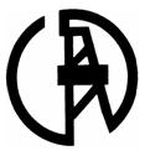 Международная конференция с элементами научной школы для молодежиэкологические проблемынефтедобычиИнформационное письмо1 – 2 ноября 2012 г.г. УфаУважаемые коллеги!Приглашаем Вас принять участие в работе Международной научно-практической конференции с элементами научной школы для молодежи «Экологические проблемы нефтедобычи».В рамках конференции предполагается проведение научных школ, а также заседаний секций по следующим направлениям:Экологические проблемы разведки, бурения 
и разработки нефтяных и газовых месторождений;Экология нефтепереработки и нефтехимии;Социокультурные подходы к формированию 
специалиста по нефтедобыче;Автоматизация технологических процессов
 и производств нефтедобычи;Экономические факторы управления предприятиями нефтегазового комплекса.Условия участияДля участия в работе конференции просим до 5 октября  2012 г. прислать тезисы или статьи, а также заявку на участие на электронную почту: smuugntu@gmail.comВ письме необходимо указать секцию, в работе которой планируете участвовать.По результатам конференции будет издан сборник материалов конференции, лучшие статьи будут рекомендованы к опубликованию в научном журнале, входящем в  перечень ВАК РФ «Нефтегазовое дело».Оргкомитет оставляет за собой право отклонения тезисов без объяснения причин.ОРГВЗНОС ЗА УЧАСТИЕ В КОНФЕРЕНЦИИ 
НЕ ВЗИМАЕТСЯ !КонтактыАдрес оргкомитета конференции:. Уфа, ул. Космонавтов, 8/3, к. 304Тел.: +7 917 401 08 89,
e-mail: smuugntu@gmail.comБондаренко Александр ВикторовичПример оформления тезисаТезисы принимаются в отредактированном виде.2,5 см|                                                                                   |2,5 см| УДК И. И. Иванов, П. П. Петров, С. С. СидоровНАЗВАНИЕ ЗАГЛАВНЫМИ БУКВАМИ ПО ЦЕНТРУУфимский государственный нефтяной 
технический университет, г. УфаТекст тезисов с отступами в начале абзаца должен быть набран шрифтом Times New Roman, 14 п. с одинарным межстрочным интервалом и выравниванием текста по ширине. Рисунки, уравнения и ссылки на литературу [1] следует размещать в тексте.ЛитератураРезник В. С., Муслинкин А. А. / / Усп. хим.– 1999.– Т. 68, № 3.– С. 250.| Объем текста тезисов докладов не должен превышать 2 страниц (статьи 5 страниц), количество авторов не более 3. Текст печатается в редакторе MS Word. Подрисуночные подписи выделяются курсивом, название рисунка прямо, выравнивание по центру, размер шрифта – 12, образец: Рис. 1. Название. Номер таблиц: курсивом, выравнивание справа, образец: Таблица 1. На следующей строке название таблицы, по центру, прямо. Ссылки в тексте на все рисунки и таблицы, в скобках, в виде: (рис. 1), (табл. 1). Сноски концевые, в квадратных скобках, выставляются в алфавитном порядке с последующим указанием номера в тексте [1, с.23]. Формулы выполнять в редакторе Chem Window 3, размер основной – 14, крупный индекс – 9, малый индекс – 6. Номер формулы справа, в скобках. Греческий, русский алфавит, цифры – прямо. Латинский алфавит – курсивом, за исключением функций (sin, ln). Иллюстрации включать в текст, размер рисунка не более 170 x 200 мм. Иллюстрации также представляются отдельными файлами в форматах BMP, GIF, JPG, PNG с именами, соответствующими их номерам (pic2.jpg). Каждому тезису должен быть присвоен индекс УДК. Заявка на участие в Международной конференции 
с элементами научной школы для молодёжи«Экологические проблемы нефтедобычи»Фамилия, имя, отчество:												Наименование учебного заведения, 
предприятия, организации:																									Должность:													Ученая степень:						Ученое звание:						Почтовый адрес:												Телефон:						Факс:							E-mail:							Тема пленарного доклада/ тезиса:																								Пожалуйста, отметьте предполагаемую форму участия в работе конференции:Сборник трудов конференции будет доступен в электронном виде на сайте www.smu.rusoil.netв разделе «Экологические проблемы нефтедобычи-2012»